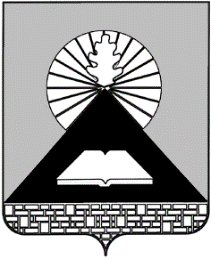 Российская ФедерацияРостовская областьНОВОШАХТИНСКАЯ ГОРОДСКАЯ ДУМАРЕШЕНИЕ 9 февраля 2023 года		      				                     № 387О некоторых вопросах, связанных с исполнением договоров аренды муниципального имущества (в том числе земельных участков) и земельных участков, государственная собственность на которые не разграничена, в связи с частичной мобилизациейПринято Новошахтинскойгородской Думой9 февраля 2023 годаВ соответствии с Федеральным законом от 06.10.2003 № 131-ФЗ «Об общих принципах организации местного самоуправления в Российской Федерации», распоряжением Правительства Российской Федерации                               от 15.10.2022 № 3046-р «О предоставлении отсрочки арендной платы по договорам аренды федерального имущества в связи с частичной мобилизацией», постановлением Правительства Ростовской области                               от 19.12.2022 № 1108 «О некоторых вопросах, связанных с исполнением договоров аренды государственного имущества Ростовской области и земельных участков, государственная собственность на которые не разграничена»,  руководствуясь Уставом муниципального образования «Город Новошахтинск», Новошахтинская городская Дума РЕШИЛА:Арендаторам, являющимся физическими лицами, в том числе индивидуальными предпринимателями, юридическими лицами, в которых одно и то же физическое лицо, является единственным учредителем (участником) юридического лица и его руководителем, в случае если указанные физические лица, в том числе индивидуальные предприниматели или физические лица, являющиеся учредителем (участником) юридического лица и его руководителем, призванным  на военную службу по мобилизации в Вооруженные Силы Российской Федерации в соответствии с Указом Президента Российской Федерации от 21.09.2022 № 647 «Об объявлении частичной мобилизации в Российской Федерации» (далее - Указ) или проходящим военную службу по контракту, заключенному в соответствии с пунктом 7 статьи 38 Федерального закона от 28.03.1998 № 53-ФЗ «О воинской обязанности и военной службе» (далее - Федеральный закон), либо заключившим контракт о добровольном содействии в выполнении задач, возложенных на Вооруженные Силы Российской Федерации, а также их супругам,  предоставить следующие виды поддержки:право на отсрочку уплаты арендной платы по договорам аренды муниципального имущества, составляющего казну муниципального образования «Город Новошахтинск» (в том числе земельных участков), либо закрепленного на праве хозяйственного ведения или оперативного управления за муниципальными предприятиями и учреждениями муниципального образования «Город Новошахтинск» (далее – договор аренды);право на расторжение договоров аренды, указанных в подпункте 1.1. настоящего решения, а также договоров аренды земельных участков, государственная собственность на которые не разграничена, без применения штрафных санкций.2. Отсрочку уплаты арендной платы лицами, указанными в пункте 1 настоящего решения, предоставить на следующих условиях:отсутствие использования арендуемого по договору имущества в период предоставления отсрочки уплаты арендной платы;  арендатор или его представитель  направляет арендодателю уведомление о предоставлении отсрочки уплаты арендной платы с приложением копий документов, подтверждающих статус прохождения военной службы по частичной мобилизации в Вооруженных Силах Российской Федерации, или копии уведомления о заключении контракта о прохождении военной службы в соответствии с пунктом 7 статьи 38 Федерального закона либо контракта о добровольном содействии в выполнении задач, возложенных на Вооруженные Силы Российской Федерации, предоставленного федеральным органом исполнительной власти, с которым заключены указанные контракты;задолженность по арендной плате подлежит уплате на основании дополнительного соглашения к договору аренды со дня окончания периода отсрочки уплаты арендной платы, поэтапно, не чаще одного раза в месяц, равными платежами, размер которых не превышает размера половины ежемесячной арендной платы по договору аренды;не допускается установление дополнительных платежей, подлежащих уплате арендатором в связи с предоставлением отсрочки;не применяются штрафы, проценты за пользование чужими денежными средствами или иные меры ответственности в связи с несоблюдением арендатором порядка и сроков внесения арендной платы (в том числе в случаях, если такие меры предусмотрены договором аренды) в период, указанный в пункте 4;  коммунальные платежи, связанные с арендуемым имуществом по договорам аренды муниципального имущества, закрепленного на праве хозяйственного ведения или оперативного управления за муниципальными предприятиями и учреждениями муниципального образования «Город Новошахтинск», по которым арендатору предоставлена отсрочка уплаты арендной платы, в период такой отсрочки уплачиваются арендодателем.3. Расторжение договора аренды, а так же договоров аренды земельных участков, государственная собственность на которые не разграничена, без применения штрафных санкций с лицами, указанными в пункте 1 настоящего решения, осуществлять на следующих условиях:арендатор или его представитель направляет арендодателю уведомление о расторжении договора аренды с приложением копий документов, подтверждающих статус прохождения военной службы по частичной мобилизации в Вооруженных Силах Российской Федерации, или копии уведомления о заключении контракта о прохождении военной службы в соответствии с пунктом 7 статьи 38 Федерального закона либо контракта о добровольном содействии в выполнении задач, возложенных на Вооруженные Силы Российской Федерации, предоставленного федеральным органом исполнительной власти, с которым заключены указанные контракты;договор аренды подлежит расторжению со дня получения арендодателем уведомления о расторжении договора аренды;не применяются штрафы, проценты за пользование чужими денежными средствами или иные меры ответственности в связи с расторжением договора аренды (в том числе в случаях, если такие меры предусмотрены договором аренды).4. Срок отсрочки уплаты арендной платы рассчитывается как срок прохождения военной службы по мобилизации (срок действия контракта о прохождении военной службы по контракту, срок действия контракта о добровольном содействии), увеличенный на 90 дней, и продлевается на период нахождения лица, указанного в пункте 1 настоящего решения, в больницах, госпиталях, других медицинских организациях в стационарных условиях на излечении от увечья (ранения, травмы, контузии) или заболевания, полученных при выполнении задач в период прохождения военной службы по мобилизации, военной службы по контракту либо оказания добровольного содействия, а в случае признания лица, указанного в пункте 1 настоящего решения, безвестно отсутствующим - также на период до отмены решения суда о признании его безвестно отсутствующим либо до объявления судом его умершим.5. В случае гибели (смерти) лица, указанного в пункте 1 настоящего решения, если он погиб (умер) в период военной службы по мобилизации, военной службы по контракту или оказания добровольного содействия либо позднее указанного периода, но вследствие увечья (ранения, травмы, контузии) или заболевания, полученных в период военной службы по мобилизации, военной службы по контракту либо оказания добровольного содействия, а также в случае признания его инвалидом I группы в порядке, установленном законодательством Российской Федерации, арендная плата за период отсрочки не взыскивается.Причинная связь увечья (ранения, травмы, контузии) или заболевания, приведших к смерти или признанию инвалидом I группы в порядке, установленном законодательством Российской Федерации, с периодом военной службы по мобилизации, военной службы по контракту либо оказания добровольного содействия подтверждается заключением уполномоченного органа (организации), выданным в соответствии с законодательством Российской Федерации.6. Администрации города Новошахтинска обеспечить исполнение настоящего решения.7. Настоящее решение вступает в силу со дня его официального опубликования и распространяется на правоотношения, возникшие с                              21 сентября 2022 года. 8. Контроль за исполнением настоящего решения возложить на постоянную депутатскую комиссию по местному самоуправлению, связям с политическими партиями, общественными объединениями и средствами массовой информации.Председатель городской Думы – глава города Новошахтинска						Ю.В. Ушанев                                                                                                                                                                        Дата подписанияПредседателем городской Думы - главой города9 февраля 2023 года                  